MENU SUBJECT TO CHANGE AND SUBSTITUTIONS      	Please make reservation by 9 am on the                 435-623-7306               								                                               day you plan to eat at the center!								 Senior Nutrition Program                                                 FEBUARY 2024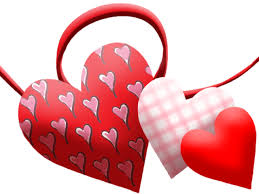  MONDAY                             TUESDAY                                     WEDNESDAY                             THURSDAY Senior Nutrition Program                                                 FEBUARY 2024 MONDAY                             TUESDAY                                     WEDNESDAY                             THURSDAY Senior Nutrition Program                                                 FEBUARY 2024 MONDAY                             TUESDAY                                     WEDNESDAY                             THURSDAY Senior Nutrition Program                                                 FEBUARY 2024 MONDAY                             TUESDAY                                     WEDNESDAY                             THURSDAYSuggested Donation Seniors 60& up $3.00 Under 60 COST is $6.00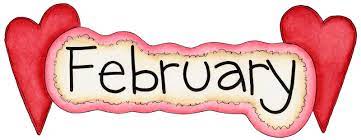 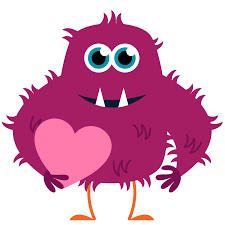 1Tuna Pattie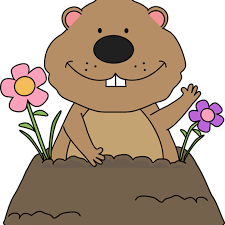 Rice Pilafveggie FruitOatmeal Cake2% milk 5Chili w/ cheese and onionPeaches and pears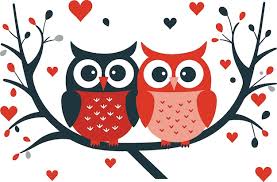 Crackers2% milk6Swedish Meatballs/ NoodlesGreen Beans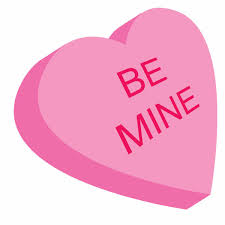 FruitBiscuit/ MargarineCake w/ Frosting2% milk7              Old Time FiddlersCurry ChickenBaked Sweet Potato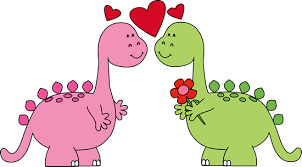 California Blend Mixed FruitBread w/ margarine2% milk 8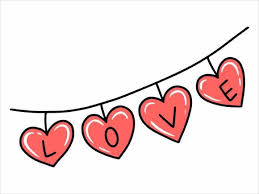  Cook’s Choice12Chicken Alfredo w/ noodle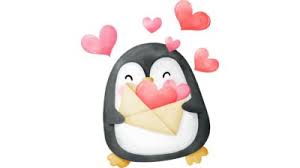 Peas & CarrotsMandarin OrangesGarlic Bread2% milk13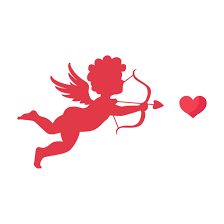 Vegetable beef stewCheese stickCrackersTropical fruitBreadsticks2% milk 14          Gary & DodyTurkey w/ cranberry sauce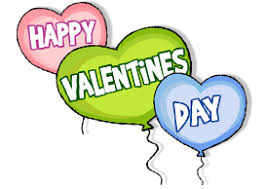 Mashed potatoes & gravyMixed veggieRed Jell-O with fruitWheat Bread w/ margarineValentine Sugar Cookie2% milk 15Chicken Enchilada Soup w/ sour cream and cheese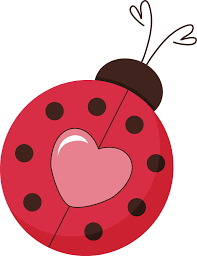 CrackersMixed Fruit2% milk19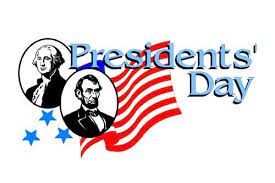    Closed    20Sloppy Joe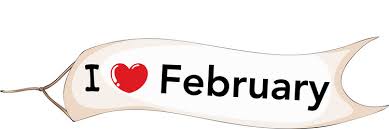 Pickled BeetChipsPear’s w/ Cottage Cheese2% milk21             Phillips FamilyRoast BeefMashed Potatoes & gravy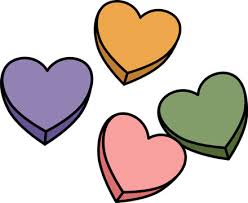 Glazed CarrotsFrog eye SaladRoll w/ margarine2% milk22Chicken noodle CasseroleVeggie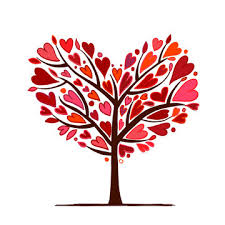 FruitBread w/ margarine2% milk26Chicken Tacosw/ lettuce, tomato, onion, cheeseChips & Salsa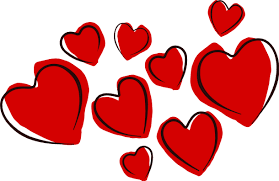 FruitPudding2% milk27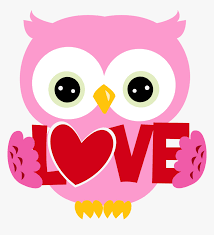 Hamburger w/ trimmingsPotato chipsMacaroni SaladMixed FruitRice Crispy Treat2% milk28                 Bingo BBQ Rib PattyBaked Potato w/ sour cream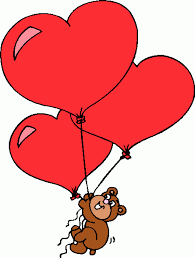 BroccoliMandarin orangeCorn Bread w/ margarine2% milk29Baked ChickenMashed Potato & gravyveggie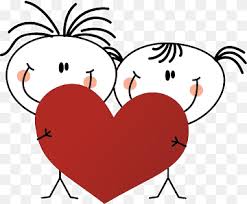 fruitRoll w/ Margarine2% milk